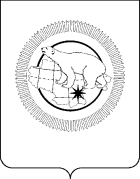 П Р И К А ЗВ соответствии со статьей 89 Федерального закона от 21.11.2011 №323-ФЗ «Об основах охраны здоровья граждан в Российской Федерации», пунктом 40 Положения о Департаменте здравоохранения Чукотского автономного округа, утвержденного постановлением Правительства Чукотского автономного округа от 24.12.2018 года №438, приказом Министерства здравоохранения РФ от 21 декабря 2012 года №1340н «Об утверждении порядка организации и проведения ведомственного контроля качества и безопасности медицинской деятельности», в целях предупреждения, выявления и пресечения нарушений требований к обеспечению качества и безопасности медицинской деятельности, установленных законодательством Российской Федерации об охране здоровья граждан,ПРИКАЗЫВАЮ:1. Утвердить план – график проведения в 2022 году ведомственного контроля качества и безопасности медицинской деятельности, осуществляемой Государственным бюджетным учреждением здравоохранения «Чукотская окружная больница» и его филиалами, подведомственными Департаменту здравоохранения Чукотского автономного округа, согласно приложению к настоящему приказу.2. Отделу административной, правовой и кадровой работы Департамента здравоохранения Чукотского автономного округа (Борисова А.Ю.):- довести настоящий приказ до сведения медицинских учреждений, подведомственных Департаменту здравоохранения Чукотского автономного округа;- организовать размещение настоящего приказа на официальном сайте Правительства Чукотского автономного округа http://чукотка.рф в разделе Департамента здравоохранения Чукотского автономного округа;- ознакомить с настоящим приказом начальников отделов структурных подразделений и Управлений Департамента здравоохранения Чукотского автономного округа, под роспись.3. Контроль за исполнением настоящего приказа оставляю за собой.План – график   проведения в 2022 году ведомственного контроля качества и безопасности медицинской деятельности, осуществляемой государственными бюджетными учреждениями здравоохранения, подведомственными Департаменту здравоохранения Чукотского автономного округаДЕПАРТАМЕНТ  ЗДРАВООХРАНЕНИЯ  ЧУКОТСКОГО  АВТОНОМНОГО  ОКРУГАот 30 декабря 2021 года№1188г. АнадырьОб утверждении плана-графика проведения в 2022 году ведомственного контроля качества и безопасности медицинской деятельности, осуществляемой государственными бюджетными учреждениями здравоохранения, подведомственными Департаменту здравоохранения Чукотского автономного округаНачальник Департамента		  Н.М. ИщенкоПриложениеУтвержденоПриказом Департамента здравоохранения Чукотского автономного округа от 30.12.2021 г. №1188№п/пНаименование объекта проверки, его местонахождениеПроверяемый период (годы)Срок проведения контрольных мероприятийОтветственный исполнитель1. ГБУЗ «Чукотская окружная больница» филиал – Билибинская районная больница2020-2021 годымарт – апрель Управление по организации медицинской помощи населению (отдел лекарственного обеспечения);Отдел информационного обеспечения здравоохранения2.ГБУЗ «Чукотская окружная больница» филиал – Чаунская районная больница 2020-2021 годысентябрь – октябрь Управление по организации медицинской помощи населению (Отдел по организации медицинской помощи взрослому населению)3. ГБУЗ «Чукотская окружная больница»(г. Анадырь)2020-2021 годыоктябрь - ноябрьУправление по организации медицинской помощи населению (отдел лекарственного обеспечения);Отдел информационного обеспечения здравоохранения